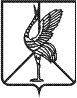 Совет городского поселения «Шерловогорское»РЕШЕНИЕ   24 апреля 2018 года                                                                        № 100поселок городского типа Шерловая ГораО признании утратившим силу решение Совета городского поселения «Шерловогорское» от 21.02.2007 г. № 111 «Об утверждении Положения «Об органе по регулированию тарифов (цен) и надбавок в сфере жилищно-коммунального хозяйства городского поселения «Шерловогорское»        В соответствии с пунктом 2 статьи 22 Федерального закона от 29.12.2014 г. № 458-ФЗ «О внесении изменений в Федеральный закон «Об отходах производства и потребления», отдельные законодательные акты Российской Федерации и признании утратившими силу отдельных законодательных актов (положений законодательных актов) Российской Федерации», протестом Борзинской межрайонной прокуратуры от 30.03.2018 г. № 07-21б-2018 на решение Совета городского поселения «Шерловогорское» от 21.02.2007 г. № 111 «Об утверждении Положения «Об органе по регулированию тарифов (цен) и надбавок в сфере жилищно-коммунального хозяйства городского поселения «Шерловогорское», Уставом городского поселения «Шерловогорское» от 06.03.2018 г. № 93, Совет городского поселения «Шерловогорское» решил:1. Признать утратившим силу решение Совета городского поселения «Шерловогорское» от 21.02.2007 г. № 111 «Об утверждении Положения «Об органе по регулированию тарифов (цен) и надбавок в сфере жилищно-коммунального хозяйства городского поселения «Шерловогорское»          2. Решение вступает в силу на следующий день после дня его официального опубликования (обнародования).          3. Решение разместить (опубликовать) на официальном сайте городского поселения «Шерловогорское» в информационно-телекоммуникационной сети «Интернет».Глава городского поселения «Шерловогорское»                               А.В. Панин